359300, Республика Калмыкия,  п. Цаган Аман  Юстинского района,  ул. Советская, 46  код /847 44/, тел. 9-24-00,   9-10-75 факс 9-14-00от  «10» октября  2017 г.                               №273                                  п. Цаган АманОб утверждении Положения об Отделе образованияАдминистрации Юстинскогорайонного муниципальногообразования Республики Калмыкия.В соответствии со статьей 9.1 Федерального закона от 12.01.1996 года № 7-ФЗ "О некоммерческих организациях", статьей 41 Федеральным законом от 06.10.2003 №131-Ф3 «Об общих принципах организации местного самоуправления в Российской Федерации», Уставом Юстинского районного муниципального образования Республики КалмыкияПОСТАНОВЛЯЮ:Утвердить Положение об Отделе образования Администрации Юстинского районного муниципального образования Республики Калмыкия.Признать утратившим силу постановление № 70 от 22.03.2017 г. «Об утверждении Положения об Отделе образования Администрации Юстинского районного муниципального образования Республики Калмыкия».Опубликовать настоящее постановление на официальном сайте Администрации Юстинского муниципального района Республики Калмыкия в сети Интернет.Контроль за исполнением постановления возложить на заместителя Главы Администрации Юстинского РМО Катаева М.Л.Глава администрацииЮстинского районного муниципального образованияРеспублики Калмыкия							Ю.С.ОчировПриложениек постановлениюГлавы АдминистрацииЮстинского районного    муниципального образования                                                                                                   Республики Калмыкия                                                                                                   ____________Ю.С.Очиров     от «10» октября 2017 г. №273ПОЛОЖЕНИЕОБ ОТДЕЛЕ ОБРАЗОВАНИЯ АДМИНИСТРАЦИИ ЮСТИНСКОГО РАЙОННОГО МУНИЦИПАЛЬНОГО ОБРАЗОВАНИЯ РЕСПУБЛИКИ КАЛМЫКИЯ1. Общие положения1.1. Отдел образования Администрации Юстинского районного муниципального образования Республики Калмыкия (далее - Отдел образования АЮРМО РК является исполнительным органом администрации Юстинского районного муниципального образования Республики Калмыкия, осуществляющим исполнительные, распорядительные и контрольные функции, организующим работу по реализации прав граждан на образование, а также обеспечивающим реализацию отдельных государственных полномочий по организации и осуществлению деятельности по опеке и попечительству в отношении несовершеннолетних, в том числе детей-сирот и детей, оставшихся без попечения родителей, на территории Юстинского района, на основании Закона Республики Калмыкия от 21 декабря 2007 года N 402-III-3 "Об организации работы по опеке и попечительству в Республике Калмыкия".1.2. Данное Положение устанавливает наделение Отдела образования АЮРМО  РК полномочиями по управлению муниципальной системой образования Юстинского района, а также частью компетенции, полномочии и ответственности органа местного самоуправления в сфере образования для эффективного развития муниципальной системы образования.1.3. Отдел образования АЮРМО РК  входит в структуру администрации Юстинского районного муниципального образования Республики Калмыкия и подчиняется заместителю главы администрации Юстинского районного муниципального образования Республики Калмыкия по социальным вопросам.1.4. Полное наименование: Отдел образования Администрации Юстинского районного муниципального образования Республики Калмыкия1.5. Сокращенное наименование: Отдел образования АЮРМО РК.1.6. Место нахождения (юридический и почтовый адрес): 359300, Республика Калмыкия, Юстинский район, поселок Цаган Аман,  улица Советская, дом 46.1.7. Отдел образования АЮРМО РК подконтролен Министерству образования и науки Республики Калмыкия.1.8. Учредителем является Администрация Юстинского районного муниципального образования Республики Калмыкия (далее - Администрация ЮРМО РК).1.9. Отдел образования АЮРМО РК в своей деятельности руководствуется Конституцией Российской Федерации, федеральными конституционными законами, федеральными законами, иными нормативными правовыми актами Российской Федерации, Степным Уложением (Конституцией) Республики Калмыкия, законами и иными нормативными правовыми актами Республики Калмыкия,  Уставом Юстинского районного муниципального образования, постановлениями и распоряжениями Администрации АЮРМО РК, а также Положением.Отдел образования  АЮРМО РК финансируется из бюджета Юстинского района Республики Калмыкия, на правах оперативного управления имеет обособленное имущество, самостоятельный баланс, лицевые счета в органах казначейства, расчетный счет и иные счета в банке, печать с собственным наименованием и изображением герба Республики Калмыкия, штампы, бланки и другие средства индивидуализации.1.10. Отдел образования АЮРМО РК осуществляет функции и полномочия учредителя следующих муниципальных образовательных организаций Юстинского района Республики Калмыкия, которые находятся в ведении отдела образования АЮРМО РК и администрации АЮРМО РК: дошкольных образовательных организаций; образовательных организаций начального, основного и среднего общего образования; образовательных организаций дополнительного образования.2. Основные направления деятельности Отдела образования АЮРМО РК2.1. К основным направлениям деятельности Отдела образования АЮРМО РК относятся:1) учет детей, подлежащих обязательному обучению в образовательных организациях, реализующих образовательные программы начального общего, основного  общего и среднего общего образования;2) организация предоставления общедоступного и бесплатного начального общего, основного общего, среднего общего образования по основным общеобразовательным программам, за исключением полномочий по финансовому обеспечению образовательного процесса, отнесенных к полномочиям органов власти субъектов Российской Федерации;3)  организация отдыха детей в каникулярное время; 4)  организация общедоступного бесплатного дошкольного образования; 5)  организация предоставления дополнительного образования детям; 6)организация обеспечения содержания зданий и сооружений муниципальных образовательных организаций, обустройство прилегающих к ним территорий; 7) организация отдельных государственных полномочий по организации и осуществлению деятельности по опеке и попечительству в отношении несовершеннолетних, в том числе детей-сирот и детей, оставшихся без попечения на территории района.3. Задачи Отдела образования АЮРМО РК3.1. Основными задачами Отдела образования ТМО РК являются:1) осуществление в Юстинском районе Республики Калмыкия управления в области дошкольного, общего, дополнительного образования:2) разработка и обеспечение реализации мер по осуществлению управления в образования, а также координации деятельности в этой сфере органов власти Юстинского районного муниципального образования Республики Калмыкия; 3) осуществление информационного обеспечения образовательных организации в  пределах своей компетенции;4) обеспечение в рамках своей компетенции нормативного правового регулирования отношений в области образования;5) формирование сети образовательных организаций, находящихся в ведении Отдела образования АЮРМО РК и администрации АЮРМО РК, с учетом потребностей жителей в образовательных услугах:6) иные задачи в сфере образования в соответствии с законодательством Российской Федерации, Республики Калмыкия и муниципальными нормативными правовыми актами.4. Полномочия Отдела образования АРМО РК4.1. Для  осуществления задач, предусмотренных в разделе 3 настоящего Положения, Отдел образования АЮРМО РК обладает следующими полномочиями:1) осуществлять взаимодействие по вопросам своей компетенции с органами исполнительной власти Республики Калмыкия, Юстинского районного муниципального образования Республики Калмыкия; 2) запрашивать и получать от органов исполнительной власти Республики органов местного самоуправления Юстинского района Республики Калмыкия, учреждений и организаций информацию, документы и материалы, необходимые для осуществления своих полномочий в соответствии с действующим законодательством;3) обеспечивать координацию деятельности организаций, осуществляющих деятельность в области образования в Юстинском районе Республики;4) осуществлять подготовку проектов постановлений и распоряжений администрации АЮРМО РК по вопросам, относящимся к компетенции Отдела образования АЮРМО РК;5) в установленном порядке участвовать в разработке проектов соглашений (договоров), относящимся к компетенции Отдела образования АРМО РК, обеспечивать выполнение обязательств по данным соглашениям (договорам); 6) разрабатывать предложения по вопросам: - осуществления управления в сфере образования:- разработки и реализации программ развития дошкольного, общего, дополнительного образования;- установления дополнительных требований к образовательным организациям в части, касающейся строительных норм и правил, санитарных норм, охраны здоровья обучающихся, воспитанников, оснащенности учебного процесса и оборудования учебных помещений;- установления дополнительных льгот обучающимся, воспитанникам и педагогическим работникам образовательных организаций, а также видов и норм материального обеспечения обучающихся, воспитанников и педагогических работников;- порядка создания, реорганизации, ликвидации и финансирования образовательных организаций;- обеспечивать в пределах компетенции выполнение федеральных целевых  программ, региональных прoграмм, целевых программ Юстинского района Республики Калмыкия;8) выступать по вопросам, относящимся к компетенции Отдела образования АЮРМО  РК в судебных органах, органах местного самоуправления;9) принимать участие в формировании проектов бюджета Юстинского районного муниципального образования Республики Калмыкия в части, касающейся расходов на образование;10) организовывать и проводить аттестацию руководителей образовательных организаций, находящихся в ведении Отдела образования АЮРМО РК;11)  осуществлять учет детей в соответствии с действующими нормативными правовыми актами;12) контролировать определение на обучение детей, подлежащих обучению по общеобразовательным программам;13) устанавливать порядок комплектования образовательных организаций, реализующих основную общеобразовательную программу дошкольного образования;14) организовывать и координировать разработку и использование новых информационных технологий в образовательном процессе образовательных организаций, находящихся в ведении Отдела образования АРМО РК, в том числе в целях создания системы дистанционного образования;15) согласовывать с учредителем назначение на должность и освобождение от должности руководителей находящихся в ведении Отдела образования АЮРМО РК;16) осуществлять информационное обеспечение в пределах своей компетенции образовательных организаций, находящихся в ведении Отдела образования АЮРМО РК;17) разрабатывать методические материалы и рекомендации в соответствии с компетенцией Отдела образования  АЮРМО РК;18) обеспечивать и проводить государственную итоговую аттестацию обучающихся, освоивших образовательные программы основного общего образования и среднего общего образования;19) осуществлять в установленном порядке сбор, обработку, анализ и представление статистической отчетности в области образования, а также получать в установленном порядке статистическую отчетность от образовательных организаций, находящихся в ведении Отдела образования АЮРМО РК; 20) принимать участие в работе комиссий, рабочих групп в соответствии со своей компетенцией;21) проводить конференции, совещания, семинары, а также смотры, конкурсы, соревнования, предметные олимпиады и иные мероприятия среди обучающихся и работников образовательных организаций находящихся в ведении Отдела образования АЮРМО РК, осуществлять организацию выставок и принимать участие в районных мероприятиях для реализации задач, возложенных на Отдел образования АРМО РК;22) рассматривать обращения  граждан и юридических лиц, принимать необходимые меры по результатам их рассмотрения, а также вести прием граждан и представителей организаций по вопросам, отнесенным к компетенции Отдела образования АЮРМО РК;23) осуществлять контроль в сфере образования за деятельностью организаций, осуществляющих образовательную деятельность;24) издавать нормативные правовые акты в пределах своей компетенции;25) организовывать профилактику правонарушений несовершеннолетних,обучающихся в образовательных организациях;26) организовывать предоставление мер поддержки в сфере организации отдыха и оздоровления детей в соответствии с нормативными правовыми актами; 27) обеспечивать организацию и проведение мероприятий по антикоррупционному обучению в образовательных организациях;28) выполнять отдельные функции по предоставлению меры социальной поддержки по воспитанию и обучению на дому отдельных категорий детей в соответствии с нормативными правовыми актами;29) осуществлять руководство и контроль за организацией обучения граждан начальным знаниям в области обороны и их подготовкой по основам военной службы в образовательных организациях среднего общего образования;30) осуществлять иные полномочия, предусмотренные действующим Российским  законодательством, необходимые для выполнения стоящих перед Отделом образования АЮРМО РК задач;4.2. Отдел образования АЮРМО РК является главным распорядителем бюджетных средств, обладает следующими бюджетными полномочиями: 1) обеспечивает результативность, адресность и целевой характер использования бюджетных средств в соответствии с утвержденными ему бюджетными ассигнованиями и лимитами бюджетных обязательств;2) формирует перечень подведомственных ему получателей бюджетных средств;3) ведет реестр расходных обязательств, подлежащих исполнению в пределах утвержденных ему лимитов бюджетных ассигнований и лимитов бюджетных обязательств;4) осуществляет планирование соответствующих расходов бюджета,составляет обоснование бюджетных ассигнований;5) распределяет лимиты бюджетных обязательств по подведомственным организациям;6) вносит предложения по формированию и изменению лимитов бюджетных обязательств;7) обеспечивает контроль за соблюдением получателями субвенций, внебюджетных субсидий и иных субсидий, определенных Бюджетным кодексом Российской Федерации, условий, установленных при их предоставлении;8) формирует бюджетную отчетность главного распорядителя бюджетных средств; 9) осуществляет иные бюджетные полномочия, установленные бюджетным кодексом Российской Федерации и принимаемыми в соответствии с муницпальными нормативными правовыми актами, регулирующими бюджетные правоотношения.4.3.Отдел образования АЮРМО РК явление образования	является главным администратором расходов бюджета обладает cледующими бюджетными полномочиями: 1) формирует перечень подведомственных ему администраторов доходов бюджета;представляет сведения, необходимые для составления среднесрочного финансового плана и (или) проекта бюджета;осуществляет иные бюджетные полномочия, установленные Бюджетным кодексом Российской Федерации и принимаемыми в соответствии с ним муниципальными нормативными правовыми актами, регулирующими бюджетные правоотношения.5. Структура Отдела образования АЮРМО РК и руководство.5.1. Начальник Отдела образования АЮРМО РК (далее - Начальник) назначается на должность и освобождается от должности Главой Администрации Юстинского районного муниципального образования Республики Калмыкия.5.2. Начальник руководит деятельностью Отдела образования АЮРМО РК и несет ответственность за выполнение возложенных на Отдел образования АЮРМО РК задач и осуществление его полномочий. 5.3. Начальник в пределах своей компетенции:1) без доверенности предоставляет интересы Отдела образования АЮРМО РК по всем вопросам его деятельности;2) осуществляет в установленном порядке прием на работу и увольнение работников Отдела образования АЮРМО РК;3) утверждает должностные инструкции сотрудников Отдела образования АЮРМО РК;4) применяет меры поощрения к работникам Отдела образования АЮРМО РК и налагает на них взыскания;5) организует в пределах своей компетенции выполнение решений Собрания депутатов Юстинского РМО РК, постановлений и распоряжений Главы администрации ЮРМО РК; 6) представляет планы работы Отдела образования АЮРМО РК и отчеты о выполнении планов работы Администрации ЮРМО РК;7) утверждает смету расходов Отдела образования АЮРМО РК; 8) согласовывает проекты нормативных правовых актов в соответствии с компетенцией Отдела образования АЮРМО РК;9) распоряжается в установленном порядке выделенными Отделу образования АЮРМО РК финансовыми и материальными средствами в пределах утвержденной сметы;10) обеспечивает соблюдение финансовой дисциплины, сохранность средств и материальных ценностей;11) участвует в заседаниях и совещаниях, проводимые Главой Администрации Юстинского районного муниципального образования РК;12) осуществляет иные полномочия в соответствии с действующим Российским Законодательством.5.4. При Отделе образования АЮРМО РК в качестве совещательных и консультативных органов могут образовываться, комиссии и рабочие группы, положения о которых и их составы утверждаются приказом Отдела образования АЮРМО РК.6. Имущество и финансирование Управления образования ГРМО РК6.1. Имущество, передаваемое Отделу образования АЮРМО РК для осуществления его деятельности, закрепляется за ним на праве оперативного управления.6.2. Отдел образования АЮРМО РК отвечает по своим обязательствам, находящимся в его распоряжении денежными средствами. При их недостаточности, субсидиарную ответственность несет Администрация ЮРМО РК.6.3. Финансирование Отдела образования АЮРМО РК осуществляется из средств бюджета Юстинского районного муниципального образования Республики Калмыкия, согласно смете расходов. Экономия средств на содержание Отдела образования АЮРМО РК изъятию не подлежит и используется им самостоятельно.6.4. Финансирование деятельности Отдела образования АЮРМО РК осуществляется за счет средств бюджета Юстинского района Республики Калмыкия, за исключением финансирования расходов, связанных с реализацией Отделом образования АЮРМО РК полномочий Республики Калмыкия, переданных исполнительным органам власти, которые осуществляются за счет средств республиканского бюджета, предоставляемых в виде субвенции бюджету Юстинского района Республики Калмыкия.6.5. Отдел образования АЮРМО РК в установленном порядке предоставляет в различные органы статистическую, бухгалтерскую и бюджетную отчетность.7. Прекращение деятельности Отдела образования АЮРМО РК 7.1. Деятельность Отдела образования АЮРМО РК прекращается в связи с его ликвидацией или реорганизацией в порядке, установленном действующим законодательством.7.2. При ликвидации Отдела образования АЮРМО РК документы постоянного хранения, имеющие	 научно-историческое значение, а также документы по личному составу (приказы, личные дела, карточки учета и т.д.) передаются для хранения в муниципальный  архивный фонд  Юстинского района Республики Калмыкия.7.3. Имущество оставшееся после ликвидации передается учредителю.8.Порядок внесения изменений и дополнений в положение об Отделе образования АЮРМО РК 1. Изменения и	дополнения в настоящее Положение вносятся АдминистрациейАЮРМО РК  и регистрируются в установлением законом порядке.ПОСТАНОВЛЕНИЕГЛАВЫ АДМИНИСТРАЦИИЮСТИНСКОГО РАЙОННОГОМУНИЦИПАЛЬНОГООБРАЗОВАНИЯРЕСПУБЛИКИ КАЛМЫКИЯ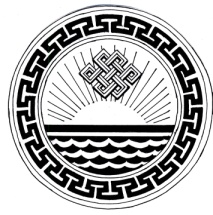 ХАЛЬМГ ТАҢҺЧИНYСТИН РАЙОНАМУНИЦИПАЛИН БYРДӘЦИНАДМИНИСТРАЦИНТОГТАВР